           РЕЧЬ ВАШЕГО РЕБЕНКА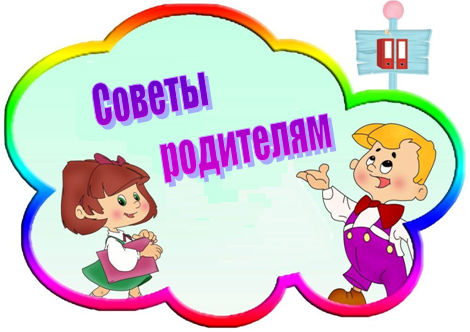                                   Дорогие родители!    Вы хотите, чтобы речь вашего ребенка была красивой и правильной? Конечно, хотите. Ведь каждый из нас хочет, чтобы его ребенок был успешным, умел знакомиться и находить общий язык  с другими людьми.     Мы хотим дать вам несколько рекомендаций, как помочь своему ребенку в этом нелегком деле.      Помните:☺В развитии у ребенка речи вы играете главную роль.  Для ребенка Вы являетесь языковым и речевым образцом;   он разговаривает так, как говорят его домашние (интонации, тон, речевые и грамматические ошибки). ☺Ребенок постоянно наблюдает, изучает окружающий мир и понимает гораздо больше, чем может сказать. ☺Не «сюсюкайтесь» с малышом, который вышел из младенческого возраста, разговаривайте с ним спокойно, не растягивая специально слова и не замедляя речь. ☺Вы должны обеспечить ребенка возможностью пользоваться каждым из 5-и чувств: он должен видеть, слышать, трогать, пробовать на вкус, чувствовать окружающий мир. ☺Поощряйте стремление задавать вопросы. ☺Поощряйте любопытство и воображение. ☺Всегда внимательно слушайте ребенка, разговаривайте с ним, не перебивая и не подгоняя. ☺Читайте ребенку каждый день. ☺Не обязательно находиться рядом с ребенком постоянно, достаточно быть в пределах его досягаемости. Важно качество, а не количество времени, которое родители уделяют ребенку. ☺Не скупитесь на похвалу, поощрение, объятия. ☺У ребенка должно быть достаточно новых впечатлений (но не слишком много). ☺Поощряйте общение и игры с другими детьми. ☺Пусть ребенок регулярно слушает кассеты с любимыми песенками, сказками, музыкой, стихами. ☺Играйте вместе с ребенком, если он просит. ☺Установите четкие правила, которых не должно быть слишком много, но они должны всегда выполняться. 